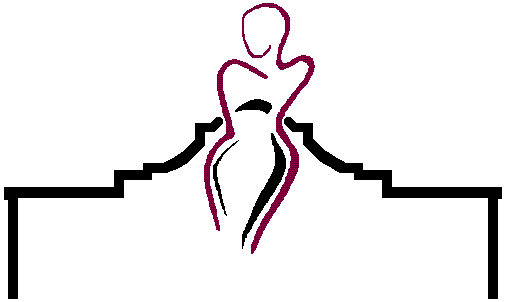 Records Release FormDate: 	___________________________________________Attention (To): ________________________________________(Doctor or Hospital)Address:	 __________________________________________
__________________________________________  I  ______________________ REQUEST THAT ALL MY RECORDS BE SENT TO THE FOLLOWING PHYSICIAN Dr. Rene Perez	Dr. Jennifer Arzola       Dr. Shawna WallDr. Carlos E. Quezada        Dr. Jennifer Chiles         Dr. Jeni VelaCNM Cathy O’Brien          CNM Laura Alberg         WHNP Carla BarbaI HEREBY AUTHORIZE AND REQUEST THE RELEASE OF MY RECORDS TO:Alamo Women’s Health OBGYN3903 Wiseman Blvd, Suite 300San Antonio, Texas 78251Clinic: (210) 426-3663Fax: (210)426-3660www.alamowomenshealth.comPLEASE INCLUDE THE COMPLETE MEDICAL RECORDS IN YOURPOSESSION, CONCERNING MY ILLNESS AND/OR TREATMENT DURINGTHE PERIOD OF TIME FROM ____________ TO _____________ .Patient Information:Name of Patient: _____________________________________Date of Birth: ________________________________________SSN: 	_______________________________________________Signed: 	__________________________________________Relationship: _____________________ Witness: _________________________If you have any question please call us at 210-426-3663Thank you for your prompt attention in this matter.